Jelenia Góra, dn. ……………………………….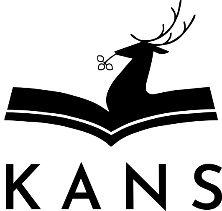 Imię i nazwisko studenta: ………………………………………………….…………………….……  Nr albumu:…………………………………………………Adres do korespondencji: ……………………………………………………………………………………………………………………………………………..Kontakt: e-mail:…………..……………………………………………………………….…………….. tel.:………………………………………………………..Kierunek studiów: ………………………………………………………………..  rok studiów………………………… semestr………………………………….Studia:                          I stopnia / II stopnia / jednolite magisterskie*                          stacjonarne / niestacjonarne*Sz. P.……………………………………Dziekan WNMiTKANS w Jeleniej GórzeZwracam się z prośbą o uznanie (przepisanie) ocen następujących przedmiotów:  UWAGA! Wniosek należy złożyć w terminie dwóch tygodni od terminu rozpoczęcie zajęć. Do wniosku należy dołączyć dokumenty potwierdzające zaliczenie w/w przedmiotu/ów (suplement do dyplomu, kopię indeksu) oraz kartę przedmiotu (sylabus), z którego student wnosi o przepisanie oceny.                                                                                                                                                                                                        Z poważaniem                                                                                                                                                                                                                                   …………………………………………………                         										      podpis studentaDecyzja Dziekana: ………………………………………………………..…………………………………………………………………...................................................................................................................................................………………………………………………………………………………………………………………………………………………………………………………………………………………………………………………………………………………………………………………………………………………………………………………………………………………………………………………………………………………………………………………………………L. pNazwa  przedmiotuProwadzącyprzedmiotForma zajęćLiczbagodzinLiczba punktów ECTSOcenaOpinia prowadzącego przedmiot (wykładowcy)Nazwa przedmiotu zrealizowanego na innej uczelni